Сумська міська радаVІІІ СКЛИКАННЯ               СЕСІЯРІШЕННЯвід                    2021 року №        -МРм. СумиРозглянувши звернення громадянина, відповідно до статті 12, частини сьомої    статті 118 Земельного кодексу України, статті 50 Закону України «Про землеустрій», частини третьої статті 15 Закону України «Про доступ до публічної інформації», враховуючи рекомендації постійної комісії з питань архітектури, містобудування, регулювання земельних відносин, природокористування та екології Сумської міської ради (протокол від 01.07.2021 № 24), керуючись пунктом 34 частини першої статті 26 Закону України «Про місцеве самоврядування в Україні», Сумська міська рада ВИРІШИЛА:Відмовити Дахну Олександру Сергійовичу у наданні дозволу на розроблення проекту землеустрою щодо відведення земельної ділянки у власність, розташованої в межах м. Суми, поруч з кадастровим номером 5924788700:01:001:0494, для будівництва і обслуговування житлового будинку, господарських будівель і споруд (присадибна ділянка), орієнтовною площею 0,10 га, у зв’язку з невідповідністю місця розташування земельної ділянки вимогам нормативно-правових актів, а саме: згідно з Планом зонування території міста Суми, затвердженим рішенням Сумської міської ради від 06.03.2013 № 2180-МР, запитувана земельна ділянка знаходиться в рекреаційній зоні обмеженого користування Р-4, визначеної для існуючих дач та колективних садів, де розміщення індивідуальної садибної забудови не передбачено.Сумський міський голова                                                                        О.М. ЛисенкоВиконавець: Клименко Ю.М.Ініціатор розгляду питання –– постійна комісія з питань архітектури, містобудування, регулювання земельних відносин, природокористування та екології Сумської міської ради Проєкт рішення підготовлено департаментом забезпечення ресурсних платежів Сумської міської радиДоповідач – Клименко Ю.М.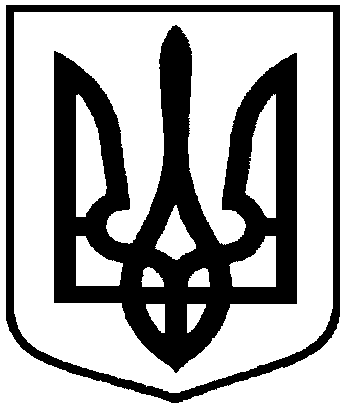 Проєктоприлюднено «__»_________2021 р.Про відмову Дахну Олександру Сергійовичу у наданні дозволу на розроблення проекту землеустрою щодо відведення земельної ділянки у власність, розташованої в межах м. Суми,                    поруч з кадастровим номером 5924788700:01:001:0494, орієнтовною площею 0,10 га